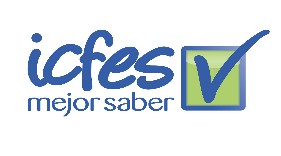 1.   INFORMACIÓN CONTRATISTA2.   INFORMACIÓN GENERAL DEL CONTRATO3.   INFORMACIÓN FINANCIERAEste es un documento controlado; una vez se descargue o se imprima, se considera NO CONTROLADOAcuerdo Marco para la Prestación de Servicios BPO II CCE-025-AMP-2021FORMA DE PAGO:Cláusula 11Facturación y pagoEl Proveedor debe facturar mensualmente los Servicios BPO efectivamente prestados a la entidad compradora, contado desde el inicio de la Orden de Compra.PAGOS QUE SE HAN EFECTUADO A LA FECHA. En virtud de lo anterior, dicho contrato en el aspecto financiero se ejecuta de la siguiente manera:4.   DETALLE DE LA EJECUCIÓN DEL CONTRATOEste es un documento controlado; una vez se descargue o se imprima, se considera NO CONTROLADO5.   CONSTANCIASEl  Supervisor  Oscar  Ortega  Mantilla,  acreditó  que  el  contrato  se  ejecutó  en  el  porcentaje correspondiente a satisfacción, el contratista cumplió a cabalidad con las obligaciones pactadas en el mismo, y no se le impusieron multas.Oscar Ortega Mantilla, en su calidad de supervisor del contrato deja constancia que en el marco de lo dispuesto por el artículo 50 de la Ley 789 de 2002 y el artículo 23 de la Ley 1150 de 2007, el contratista ha dado cumplimiento a los pagos por concepto de Aportes a los Sistemas de Salud, Pensiones y Riesgos Profesionales, etc.6.   OBSERVACIONESSe deja constancia que el objeto y las demás obligaciones adquiridas en desarrollo del contrato, se han cumplido hasta la fecha a satisfacción por las partes, como consta en la certificación a satisfacción expedida en su momento, para efectos de desembolsar al contratista el pago respectivo.En constancia de lo anterior, se firma el presente informe el 1 de julio de 2021Revisó: Judith Cristina Díaz Salcedo - Contratista DPOEste es un documento controlado; una vez se descargue o se imprima, se considera NO CONTROLADOINFORME DE EJECUCIÓNCONTRACTUALINFORME DE EJECUCIÓNCONTRACTUALINFORME DE EJECUCIÓNCONTRACTUALINFORME DE EJECUCIÓNCONTRACTUALINFORME DE EJECUCIÓNCONTRACTUALINFORME DE EJECUCIÓNCONTRACTUALINFORME DE EJECUCIÓNCONTRACTUALCódigo: GAB-FT008Código: GAB-FT008GESTIÓN DE ABASTECIMIENTOGESTIÓN DE ABASTECIMIENTOGESTIÓN DE ABASTECIMIENTOGESTIÓN DE ABASTECIMIENTOGESTIÓN DE ABASTECIMIENTOGESTIÓN DE ABASTECIMIENTOGESTIÓN DE ABASTECIMIENTOVersión: 002Versión: 002Clasificación de laInformación:XXPÚBLICACLASIFICADARESERVADAClasificación de laInformación:CONTRATISTA:BPM CONSULTING LTDA BUSINESS PROCESSMANAGEMENT CONSULTING LTDABPM CONSULTING LTDA BUSINESS PROCESSMANAGEMENT CONSULTING LTDABPM CONSULTING LTDA BUSINESS PROCESSMANAGEMENT CONSULTING LTDABPM CONSULTING LTDA BUSINESS PROCESSMANAGEMENT CONSULTING LTDANIT900.011.395-6900.011.395-6900.011.395-6900.011.395-6PERÍODO DEL INFORME:Desde01/07/2021Hasta31/07/2021INFORME No.:2222NO. CONTRATO371-2021 / ORDEN DE COMPRA 69087FECHA SUSCRIPCIÓN:14/05/2021FECHA ACTA DE INICIO:14/05/2021FECHA DE TERMINACIÓN:15/12/2021ADICIONES Y/O MODIFICACIONES:N/AOBJETO DEL CONTRATO:Prestar el servicio de mesa de ayuda para la atención y soportede los usuarios de la estrategia Evaluar para Avanzar 3º a 11ºVALOR TOTAL DEL CONTRATO:$318.135.689,45VALOR EJECUTADO A LA FECHADEL PRESENTE INFORME:$ 94.779.891,66SALDO DEL CONTRATO A LAFECHA DEL PRESENTE INFORME:$ 223.355.797,79PLAZO DE EJECUCIÓN:El plazo del presente contrato será el comprendido desde lasuscripción del acta de inicio previo registro presupuestal yaprobación de la garantía hasta el 15 de diciembre de 2021inclusive, distribuido así: Para la operación de la mesa deservicios desde el 1 de junio hasta el 30 de noviembre de 2021.Para la entrega de informes finales de acuerdo al anexo técnicodesde el 1 de diciembre hasta el 15 de diciembre de 2021.NÚMERO DE REGISTROPRESUPUESTAL:6572SUPERVISIÓN:De conformidad con el contrato, la supervisión de este esejercida por el Director de Producción y Operaciones.INFORME DE EJECUCIÓNCONTRACTUALINFORME DE EJECUCIÓNCONTRACTUALINFORME DE EJECUCIÓNCONTRACTUALINFORME DE EJECUCIÓNCONTRACTUALINFORME DE EJECUCIÓNCONTRACTUALINFORME DE EJECUCIÓNCONTRACTUALINFORME DE EJECUCIÓNCONTRACTUALCódigo: GAB-FT008Código: GAB-FT008GESTIÓN DE ABASTECIMIENTOGESTIÓN DE ABASTECIMIENTOGESTIÓN DE ABASTECIMIENTOGESTIÓN DE ABASTECIMIENTOGESTIÓN DE ABASTECIMIENTOGESTIÓN DE ABASTECIMIENTOGESTIÓN DE ABASTECIMIENTOVersión: 002Versión: 002Clasificación de laInformación:XXPÚBLICACLASIFICADARESERVADAClasificación de laInformación:NO. DE FACTURA ODOCUMENTO EQUIVALENTEFECHA DE FACTURA ODOCUMENTO EQUIVALENTEVALORFEB152813/07/2021$33.891.815,02PAGO QUE SE EFECTÚA A LA FECHADEL PRESENTE INFORME:123456789101112PAGO QUE SE EFECTÚA A LA FECHADEL PRESENTE INFORME:  XPAGO QUE SE EFECTÚA A LA FECHADEL PRESENTE INFORME:131415161718192021222324PAGO QUE SE EFECTÚA A LA FECHADEL PRESENTE INFORME:OBLIGACIONESESPECÍFICASACTIVIDADES REALIZADASANEXOS(Describir productocuando a ello hayalugar, entregables, etc.)Soporte técnico telefónico ausuario finalSe brinda soporte telefónico a los usuariosque se comuniquen a la línea de atencióndispuesta para la asesoría de la ejecución elproyecto EpA 2021Informe de gestiónSoporte técnico vía correoelectrónico a usuario finalSe brinda soporte por correo electrónico a losusuarios   que   se   comuniquen   al   buzónevaluarparaavanzar@icfes.gov.co  para  lostemas relacionados a la ejecución el proyectoEpA 2021 que dispone el instituto colombianopara el fomento de la educación superiorInforme de gestiónMantener	el	personalcapacitado para la ejecucióndel servicioSe dispone el personal acorde a la OC (11Agentes - 1 Supervisor) con el fin de ejecutarel  servicio  y  atención  de  soporte  a  losusuarios.Pago de seguridad socialMantener    Software    degestión de operaciones de TISe efectúa registro y control de las llamadasrecibidas en la línea telefónica por medio delsoftware TI, para sacar datos estadísticos yser presentados a la entidad.Informe de gestiónPlataforma   de   Centro   deContacto para AgenteSe mantiene actualizada y configurada laplataforma de recepción de llamadas para laatención telefónicaInforme de gestiónINFORME DE EJECUCIÓNCONTRACTUALINFORME DE EJECUCIÓNCONTRACTUALINFORME DE EJECUCIÓNCONTRACTUALINFORME DE EJECUCIÓNCONTRACTUALINFORME DE EJECUCIÓNCONTRACTUALINFORME DE EJECUCIÓNCONTRACTUALINFORME DE EJECUCIÓNCONTRACTUALCódigo: GAB-FT008Código: GAB-FT008GESTIÓN DE ABASTECIMIENTOGESTIÓN DE ABASTECIMIENTOGESTIÓN DE ABASTECIMIENTOGESTIÓN DE ABASTECIMIENTOGESTIÓN DE ABASTECIMIENTOGESTIÓN DE ABASTECIMIENTOGESTIÓN DE ABASTECIMIENTOVersión: 002Versión: 002Clasificación de laInformación:XXPÚBLICACLASIFICADARESERVADAClasificación de laInformación:Troncal SIPMantener la troncal telefónica activa en elhorario dispuesto por la entidad.Grabación   anuncios   IVR(Interactive	VoiceResponse)   Respuesta   deVoz InteractivaGrabación   de   mensajes   y   puestos   enproducción en el IVR para la gestión derecepción de llamadas.IVRMinuto    IVR	(InteractiveVoice	Response)	-EnrutadorConfiguración y puesta en producción plantatelefónica para la recepción de llamadas alIVRLínea 3905666Configuración  y  grabaciónde mensajes de voz o audioGrabación  de  los  mensajes  y  puesta  enproducción  en  el  IVR  mensajes  con  vozprofesional para la interacción con el usuariofinal.IVR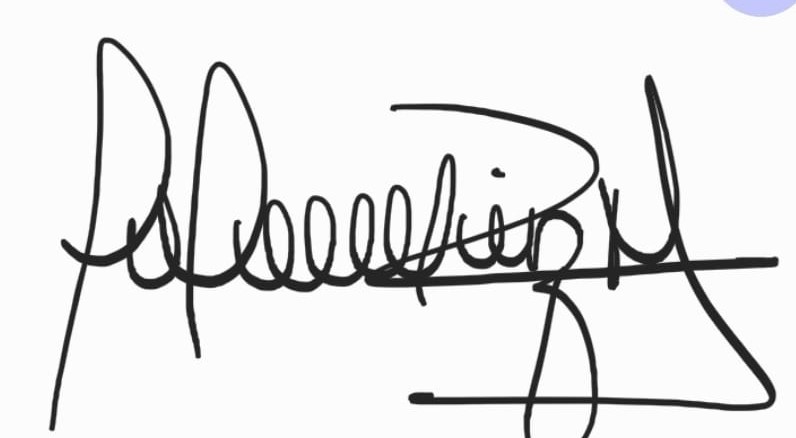 __________________ElaboróJohanna Ruiz MarroquínContratista DPO__________________________           Aprobó           Oscar Ortega Mantilla           Supervisor  Director de Producción y           Operaciones